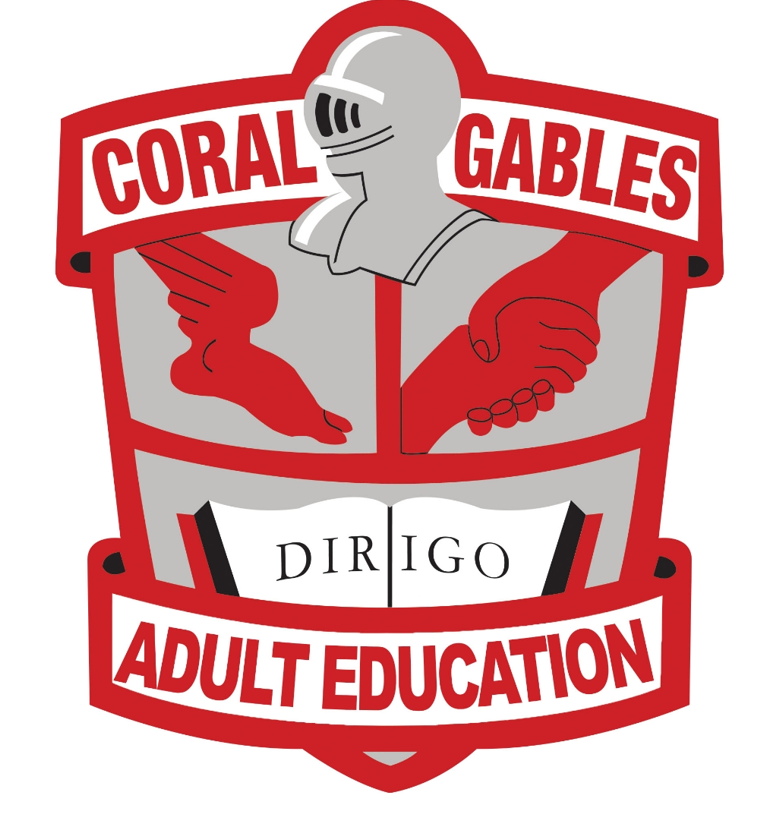 Join us for a Fun Exciting Adventure!An Evening Expo in the GablesRegister and get your Passport to:CitizenshipDANCEESOLGEDHigh School CompletionThursday, October 7, 20215:30pm to 8:00pmCoral Gables Adult Education Center450 Bird RoadPark in the back of the school by building 9Music, Dance, DJ, Face Painting, Refreshments, GSH JROTC Color Guard, Gablettes, Select Band Performance, Face Mask required CGABLESADULTINFO@GMAIL.COM